La prise de contact avec le clientL’enseigne DARTY est une entreprise française de magasins spécialisés dans la vente d'électroménager, matériels informatiques, téléphonie et audiovisuels (télévision et audio).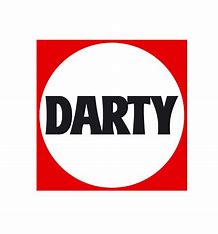 Le groupe Fnac Darty est créé en 2016 suite au rapprochement entre FNAC et DARTY. Contexte professionnelÉlève de classe de 2nde CAP EPC, vous intégrez l’entreprise DARTY à Luçon pour une période de formation en milieu professionnel. Afin de découvrir cette enseigne, votre tuteur, le responsable du magasin monsieur Ludovic Demezet, vous affecte pour la première semaine au sein de l’espace d’accueil de l’entreprise puis elle vous demande de prendre contact avec les clients dans plusieurs rayons.Mission 1 - La découverte de votre enseigne - Activité introductive La connaissance du magasin Darty à Luçon et de l’enseigne Darty est incontournable. Elle contribue à mieux répondre à la demande des clients et à leurs attentes.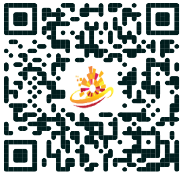 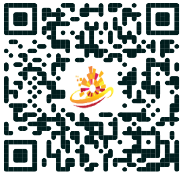 Une courte vidéo accompagnée de questions vous permettra de vous immerger dans le magasin Darty à Luçon.1.1 Indiquer le nombre de références dans le point de vente	1.2 Préciser le nombre d’employés travaillent dans le magasin 	1.3 Indiquer la surface de vente du magasin	1.4 Lister les produits vendus.	Des recherches sur le site marchand DARTY vous permettront de compléter vos connaissances de l’enseigne 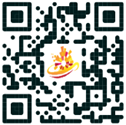 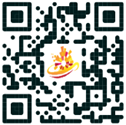 1.5 Relever le nombre de visiteurs par mois	1.6 Citer l’objectif en termes de chiffre d’affaires sur le site marchand pour 2025 1.7 Indiquer le nombre de clients fidèles en France au groupe FNAC DARTY 	Mission 2 – La communication professionnelleMonsieur Ludovic Demezet vous affecte au rayon télévisions et vous charge d’accueillir vos premiers clients.La communication verbale et la communication non verbaleNous communiquons grâce à la parole mais également avec nos expressions du visage, notre posture et nos gestes. Monsieur Demezet vous demande de repérer les éléments de la communication verbale et non verbale. 2.1 Indiquer pour chaque situation de communication professionnelle s’il s’agit d’une communication verbale ou non verbale (annexe 1).Lors de la prise de contact, vous devez cerner les expressions du visage des clients pour adapter votre communication professionnelle.2.2 Identifier les différentes émotions exprimées par les expressions des visages des clients (annexe 2)2.3 Identifier les émotions des émojis (https://learningapps.org/watch?v=p1zkv0yxk21)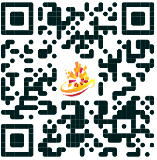 Ressource à dispositionLes éléments de communication verbale et non verbale (ressource 1)Ressource 1 : Les éléments de communication verbale et non verbaleAnnexe 1 : Les types de communication Annexe 2 : Les expressions du visageÉmotions à identifier : joie, colère, tristesse, peur, dégoût, surpriseLes registres de langageL’utilisation d’un langage adapté est très importante. Votre interlocuteur doit vous comprendre et vous devez vous adapter à votre interlocuteur (client particulier, client professionnel, client averti, client novice, en situation de handicap, personne âgée, enfant…) et au contexte.Ludovic Demezet vous forme sur les différents registres de langage qui font partie de la communication verbale.2.4 Citer le registre de langage utilisé par le vendeur polyvalent (annexe 3)2.5 Cocher si la prise de contact est adaptée ou non (annexe 3)Ressource à dispositionLes registres de langage : consignes de votre tuteur (ressource 2)Ressource 2 : Les registres de langage : consignes de votre tuteurAnnexe 3 : Les registres de langage pour la prise de contactMission 3 – La prise de contact en face à face et à distance L’accueil du client en face à faceL’accueil est plus complexe et difficile depuis la multiplication des canaux de contact et de vente. Il se fait en face à face (accueil physique) et à distance (par téléphone et en ligne).3.1 Identifier les enjeux de l’accueil 3.2 Identifier les éléments vestimentaires et matériels utilisés par les vendeurs (annexe 4)3.3 Indiquer les points forts et les points faibles de chaque situation (annexe 5). Proposer une reformulation si nécessaire (annexe 5)Ressource à dispositionEntretien avec Sylvie Deyheau (ressource 3)Les vendeurs chez Darty (ressource 4)Charte d’accueil chez Darty (ressource 5)Ressource 3 : Entretien avec Sylvie Deyheau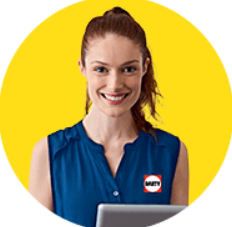 Ressource 4 : Les vendeurs chez Darty 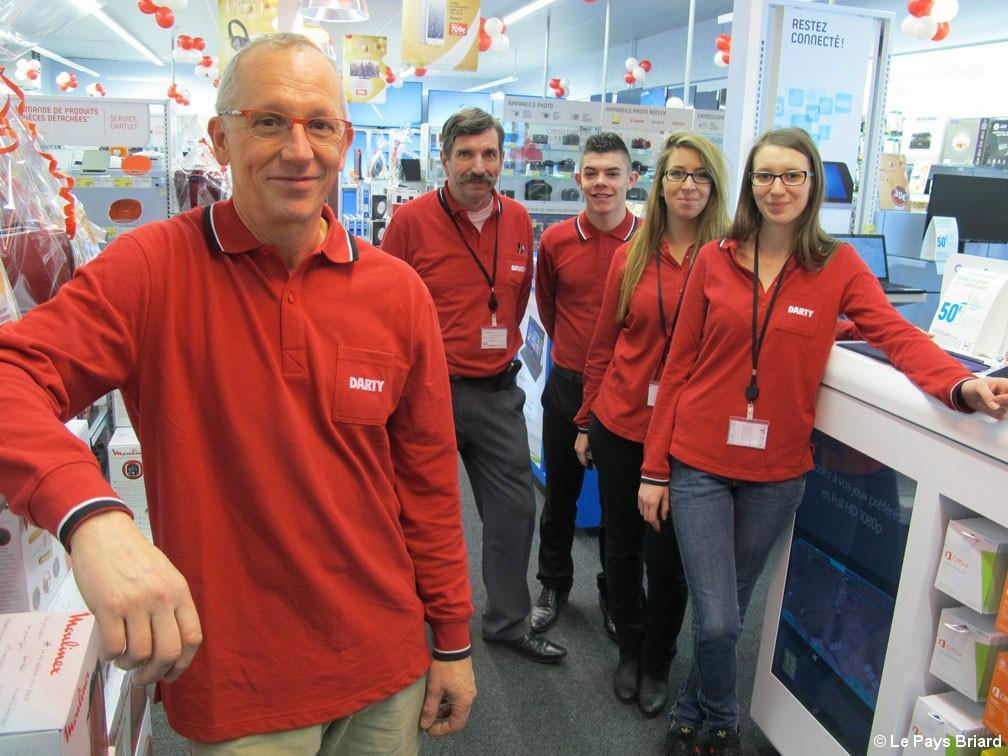 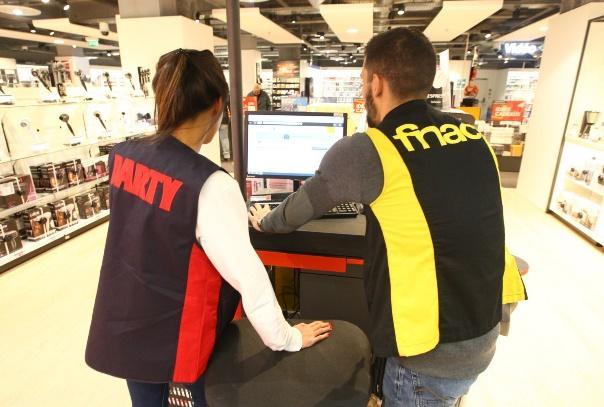 Ressource 5 : Charte d’accueil chez DartyAvoir une hygiène et tenue vestimentaire irréprochables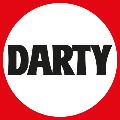 Respecter la règle des 4x20 : 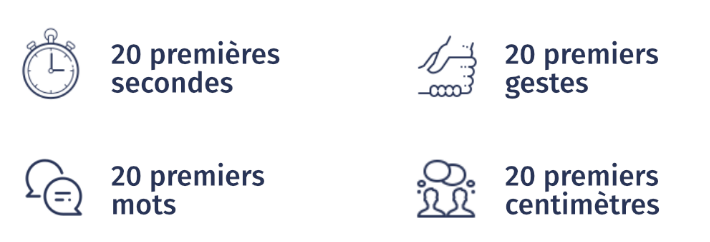 Saluer en : Souhaitant la bienvenue à chaque clientDisant un « Bonjour » audible + titre de civilité 	Personnalisant l’accueil (client fidèle : nom du client si vous le connaissez)Adopter un registre de langage soutenu Être concis (message court)Utiliser la méthode SBAM : Sourire, Bonjour, Au revoir et MerciAnnexe 4 : Les éléments vestimentaires et matérielsAnnexe 5 : Situations d’accueil La prise de contact à distanceIl est nécessaire de s’adapter au contexte commercial et au comportement du client qui a un parcours d’achat omnicanal. Vous devez être formé(e) à la prise de contact à distance afin de pouvoir répondre aux clients qui vous contacteront durant votre PFMP.3.4 Identifier les canaux de contact en vous aidant de l’annexe 9 : téléphone, newsletter, réseaux sociaux, site marchand, chatbot, site marchand (agenda), chat en ligne (annexe 6)3.5 Entourer le canal de vente (annexe 6)3.6 Retrouver le canal de contact pour chaque situation (annexe 7)Vocabulaire professionnel Chatbot : est un programme informatique qui simule une conversation humaine par le biais de commandes vocales ou de chats textuels ou des deux.Chat en ligne : Ce type de communication a lieu en temps réel, au téléphone ou tout autre média, avec une connexion à l'Internet. L’interlocuteur est une personne.Annexe 6 : les différents canaux de contact et de vente chez Darty (source : https://www.darty.com)Annexe 7 : Les canaux de contactLa réussite de l’accueil grâce aux facteurs d’ambiancePour favoriser la prise de contact, il est nécessaire de choisir des facteurs d’ambiance adaptés aux produits vendus et à l’image que le point de vente souhaite véhiculer tout en respectant les règles d’hygiène et de sécurité. Le client doit se sentir bien dès qu’il entre dans le magasin, les facteurs d’ambiance jouent un rôle important.3.7 Souligner en rouge les éléments extérieurs et en bleu les éléments d’intérieurs (annexe 8)3.8 Cocher les affirmations qui sont vraies (annexe 9)3.9 Relier chaque photo correspondant au(x) facteur(s) d’ambiance. (annexe 10)Annexe 8 :  Échange avec la responsable :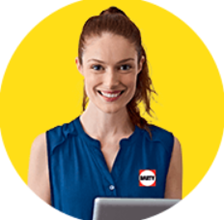 Annexe 9 : Les facteurs d’ambiance du magasinAnnexe 10 : Les facteurs d’ambiance chez Darty Luçon.Pour aller plus loinEn binôme, rechercher les facteurs d’ambiance de chaque enseigneCAP Équipier Polyvalent du CommerceCAP Équipier Polyvalent du CommerceCompétences détailléesCompétences transversalesAccueillir le clientS’adapter au contexte commercial et au comportement du clientAdopter une attitude d’accueilFavoriser un climat de confianceBloc 2 : Mettre en valeur et approvisionner Mettre en valeur les produits et l’espace commercialParticiper à la mise en valeur les produitsFavoriser un climat de confianceSituations de communication professionnelleType de communicationVous dites bonjour chaleureusement à tous les clients qui se présentent au rayon télévisionsVous souriez à tous les clients qui s’avancent vers vous dans le rayonVous coupez la parole à un client qui discute avec un autre vendeur du rayonVous parlez très au téléphone pendant qu’une cliente vous attendVous respectez la distance sociale avec les clients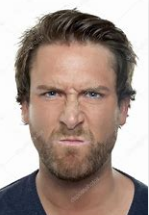 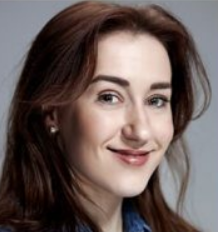 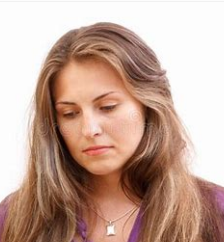 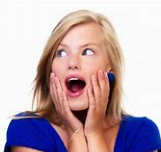 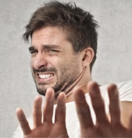 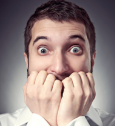 On ne parle pas à un client comme on parle à un copain ! Accueillir c’est utiliser un langage correct et adapté. On distingue quatre registres ou niveaux de langage : Le registre familier, utilisé généralement entre amis et non approprié avec les clients ; Le registre grossier, argotique (verlan par exemple), vulgaire, non approprié avec les clients ; Le registre courant, à utiliser avec les collègues ;Le registre soutenu, vocabulaire riche et recherché, approprié avec les clients et les fournisseurs. Utiliser un registre de langage approprié est très important. Votre interlocuteur doit vous comprendre et vous devez vous adapter à votre interlocuteur (client particulier, client professionnel, client averti, client novice, en situation de handicap, personne âgée, enfant…) et au contexte. Le registre sera parfois le même mais le vocabulaire changera. Je vous l’ai déjà dit mais n’oubliez pas de vouvoyer les clients et d’accompagner les formules de politesse du titre de civilité.Phrases d’accueilRegistres de langagePrise de contactBonjour m’sieur ! Ça baigne ? adaptée non adaptéeBonjour très chère madame. Je vous serais reconnaissant de ne pas toucher les télévisions qui sont très fragiles.  adaptée non adaptéeBonjour Madame. Comment puis-je vous aider ? adaptée non adaptéeÉléments vestimentairesÉléments matérielsSituation 1Situation 2Situation 3Situations d’accueil 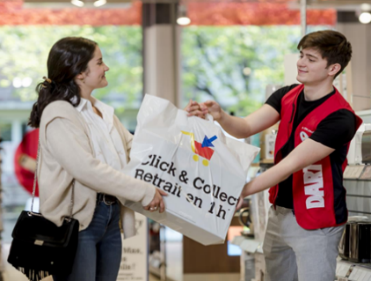 Le client : « Bonjour, je suis Monsieur Dijon. Je viens récupérer une commande que j’ai faite en ligne il y a 1 heure sur votre site marchand. »Le vendeur polyvalent : « Bonjour, bien sûr. Veuillez patienter, je vais chercher votre commande en réserve ».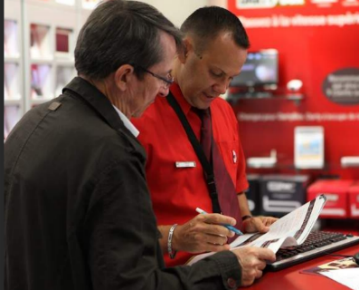 Le vendeur polyvalent : « Bonjour Monsieur Bradshaw. Je vous souhaite la bienvenue à Darty. Vous avez des ordinateurs en promotion cette semaine ».Le client : « Bonjour Monsieur, merci beaucoup. Vous savez ce que j’aime. Je trouverai bien mon bonheur » !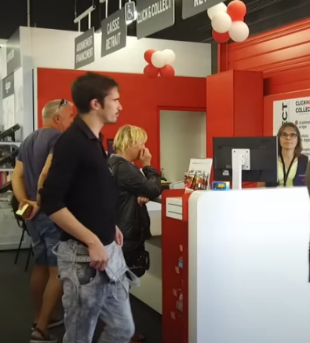 Le client : « Bonjour Madame, puis-je avoir un renseignement s’il vous plaît »  Points fortsPoints faiblesReformulation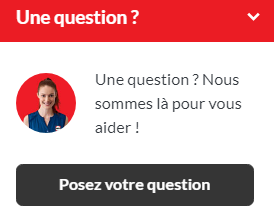 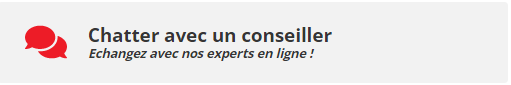 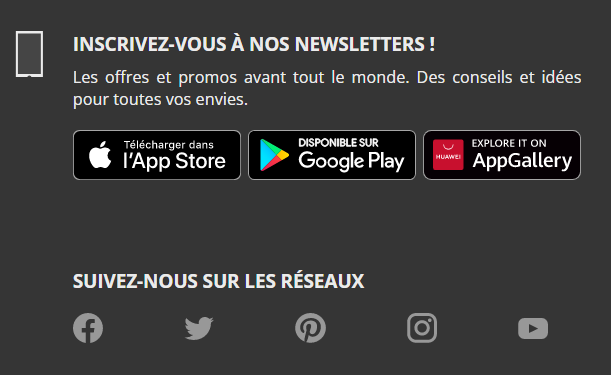 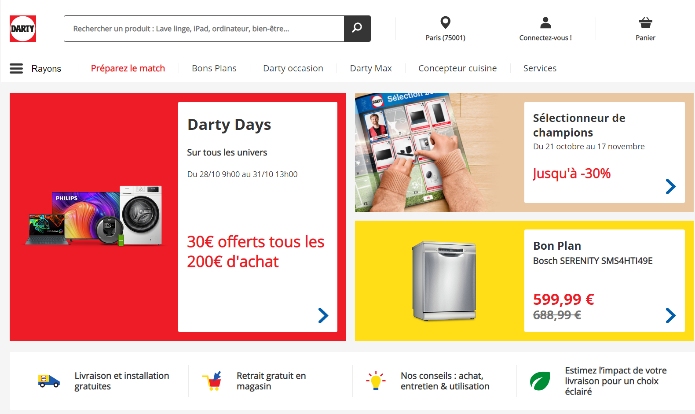 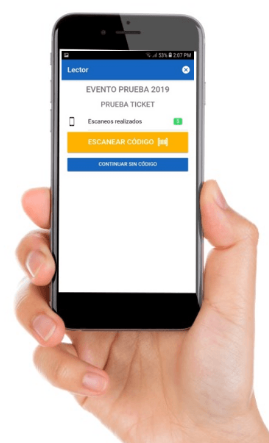 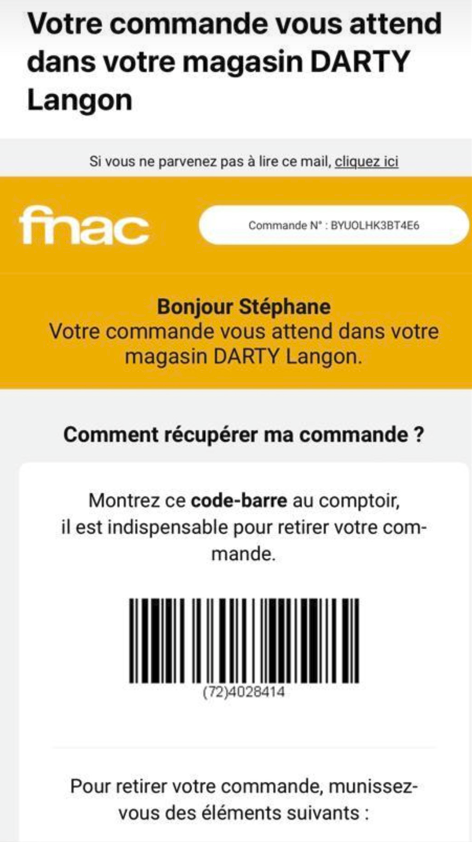 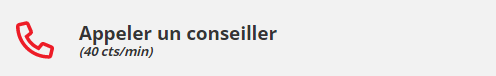 SituationsCanaux de contactBonjour, magasin Darty, Sylvie à votre écoute.Stéphane a reçu un message pour sa commande.Johan reçoit une lettre d’information par courriel annonçant le black Friday.La manette PS5 de Noah ne fonctionne plus, il prend contact en ligne avec un conseiller.Nadia recherche un produit en ligne avant de se déplacer en magasin.Thomas consulte Facebook pour voir les nouvelles promotions.La température du magasin fait-elle partie des facteurs d’ambiance ? oui     nonUn bon éclairage doit  Rappeler la communication de l'enseigne Mettre en valeur les produitsLe mobilier de vente est un facteur d’ambiance Intérieur Signalétique extérieur  Photos DARTY Facteurs d’ambiance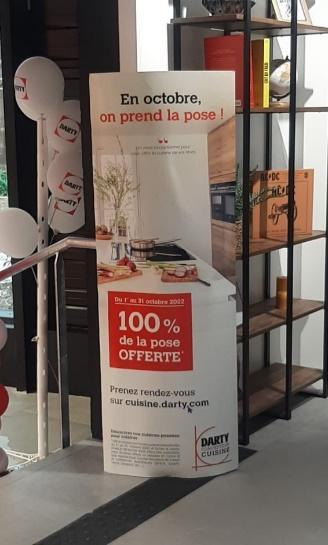 Écran d’affichage, mobilier de vente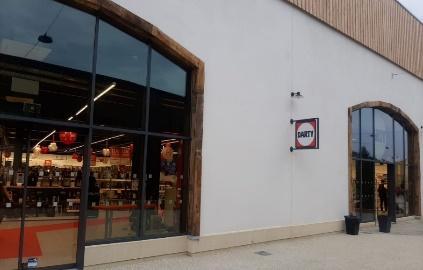  Kakémono : signalétique intérieure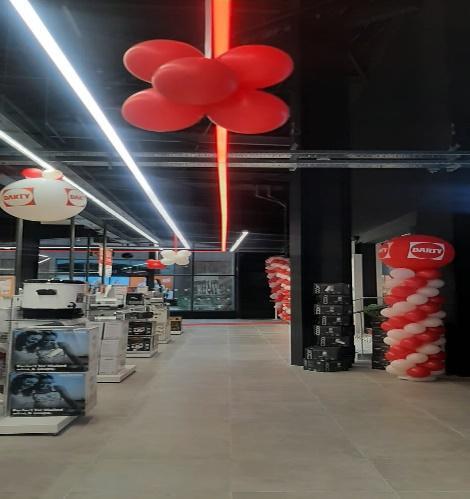 Décoration et éclairage LED (LED. Abréviation de l'anglais light emitting diode, désignant une diode électroluminescente) 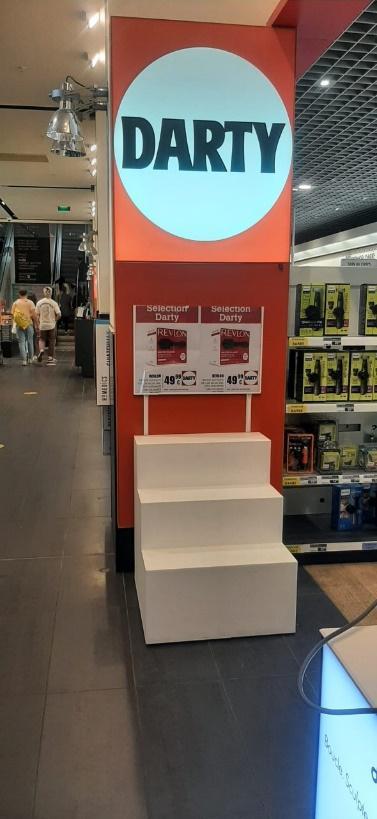 Enseigne et vitrineEnseignesFacteurs d’ambianceGémoBoulangerLeclerc EspaceIntersport